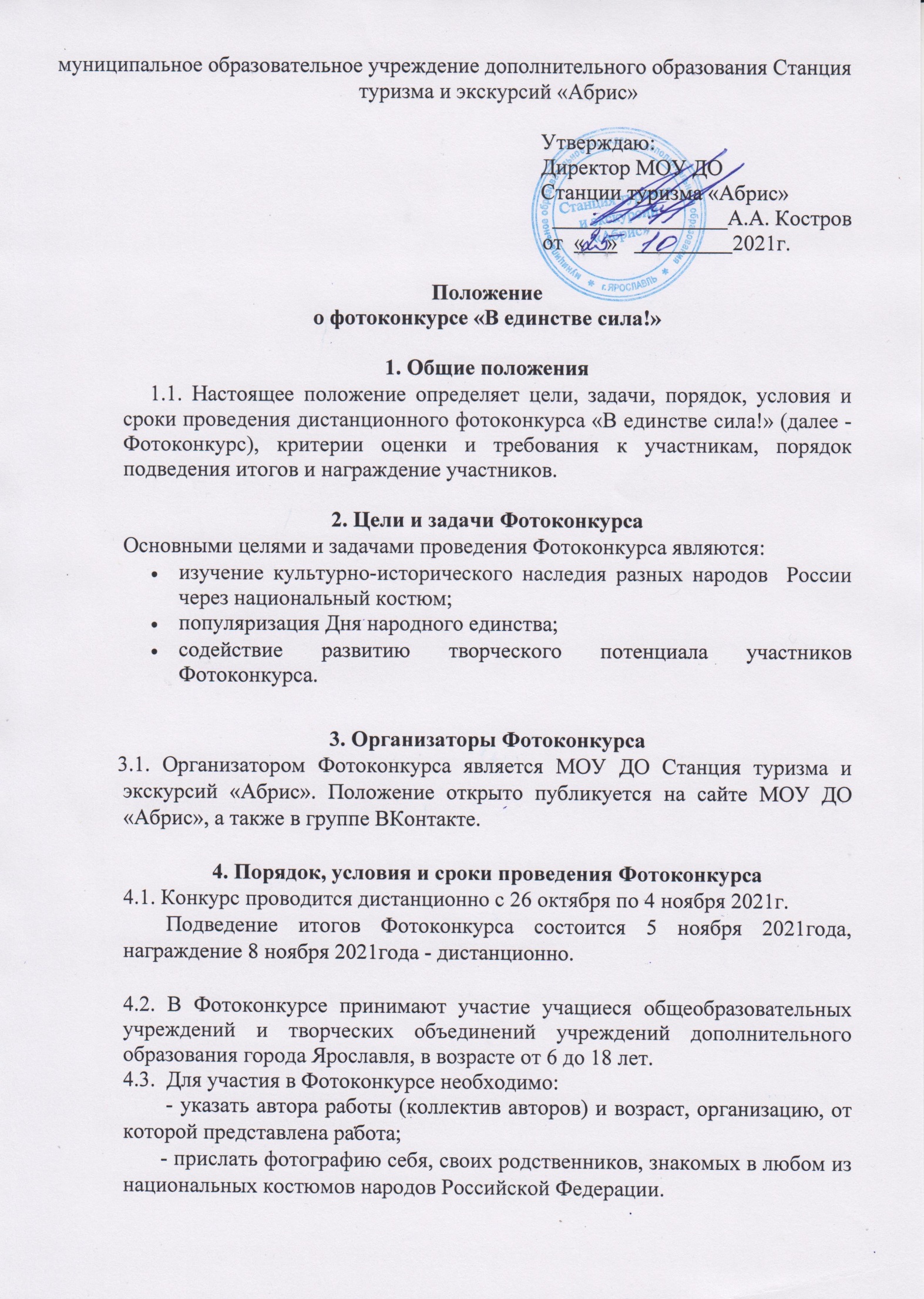  Фотография работы должна быть представлена в JPEG,  RAW, PNGразрешении и отправляется в личные сообщения Сообщества Вконтакте https://vk.com/public170320083       Объём файла с работой не должен превышать 10 Мб.      Если объём файла превышает допустимый размер, участник имеет право разместить в соответствующей графе ссылку на Яндекс.Диск (или другие) для скачивания необходимых файла с работой. 5. Критерии оценки        - Победители определяются по наибольшему количеству набранных баллов при 10 балльной системе оценки конкурсных критериев;       - соответствие работы условиям Фотоконкурса;       - качество и эстетичность исполнения работы;       - оригинальность, творческий подход.6. Состав жюри6.1. Состав жюри представлен в Приложение № 1.6.2. В случае равенства голосов решающим является голос председателя жюри. 7.  Размещение работЛучшие работы будут опубликованы в группе ВКонтактке (https://vk.com/public170320083). 8. Подведение итогов Фотоконкурса и награждение победителей      Победители Фотоконкурса награждаются дипломами (дипломы будут направлены победителям в электронном виде на почтовый ящик, с которого была отправлена фотография работы участника). Информация об участниках и победителях будет размещена на сайте МОУ ДО Станции туризма «Абрис» (https://cdo-abris.edu.yar.ru/index.html) и в группе ВКонтакте (https://vk.com/public170320083). 9. Авторские праваОтветственность за соблюдение авторских прав работы, участвующей в Фотоконкурсе несёт автор, приславший данную работу.Присылая свою работу на Фотоконкурс, автор автоматически даёт право организаторам Фотоконкурса на публикацию данной работы в сети Интернет, а именно в группу ВКонтакте и на сайте Станции.Участники Конкурса дают согласие на обработку своих персональных данных.Работы, не соответствующие заявленному формату, не рассматриваются в Фотоконкурсе. 